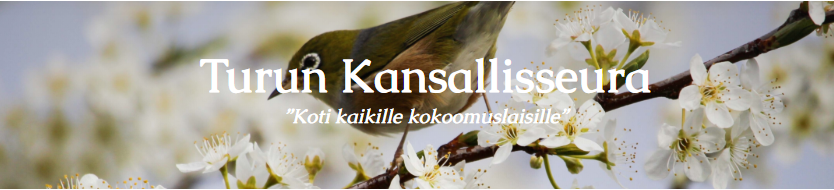 Jäsenkirje 04/2019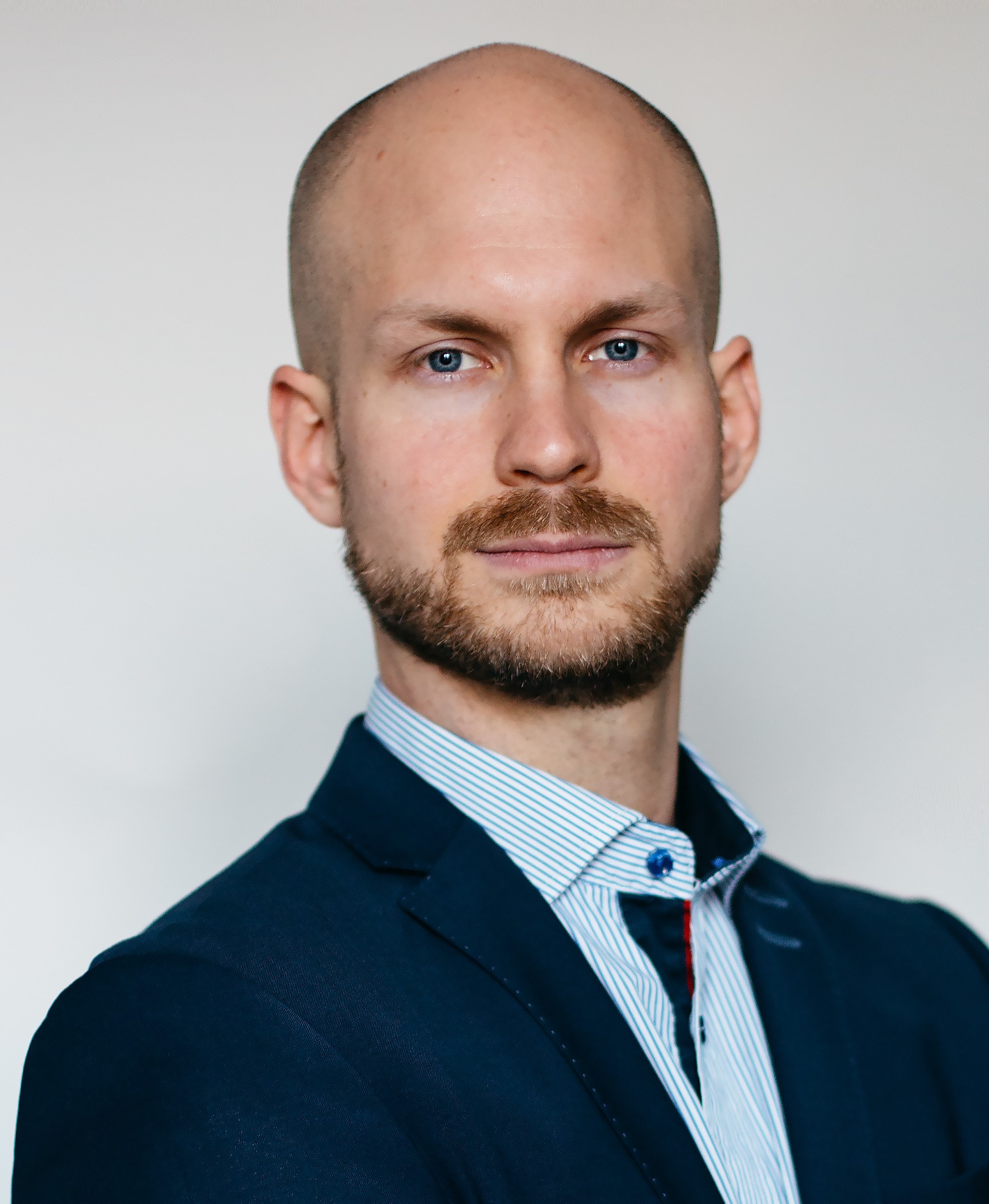 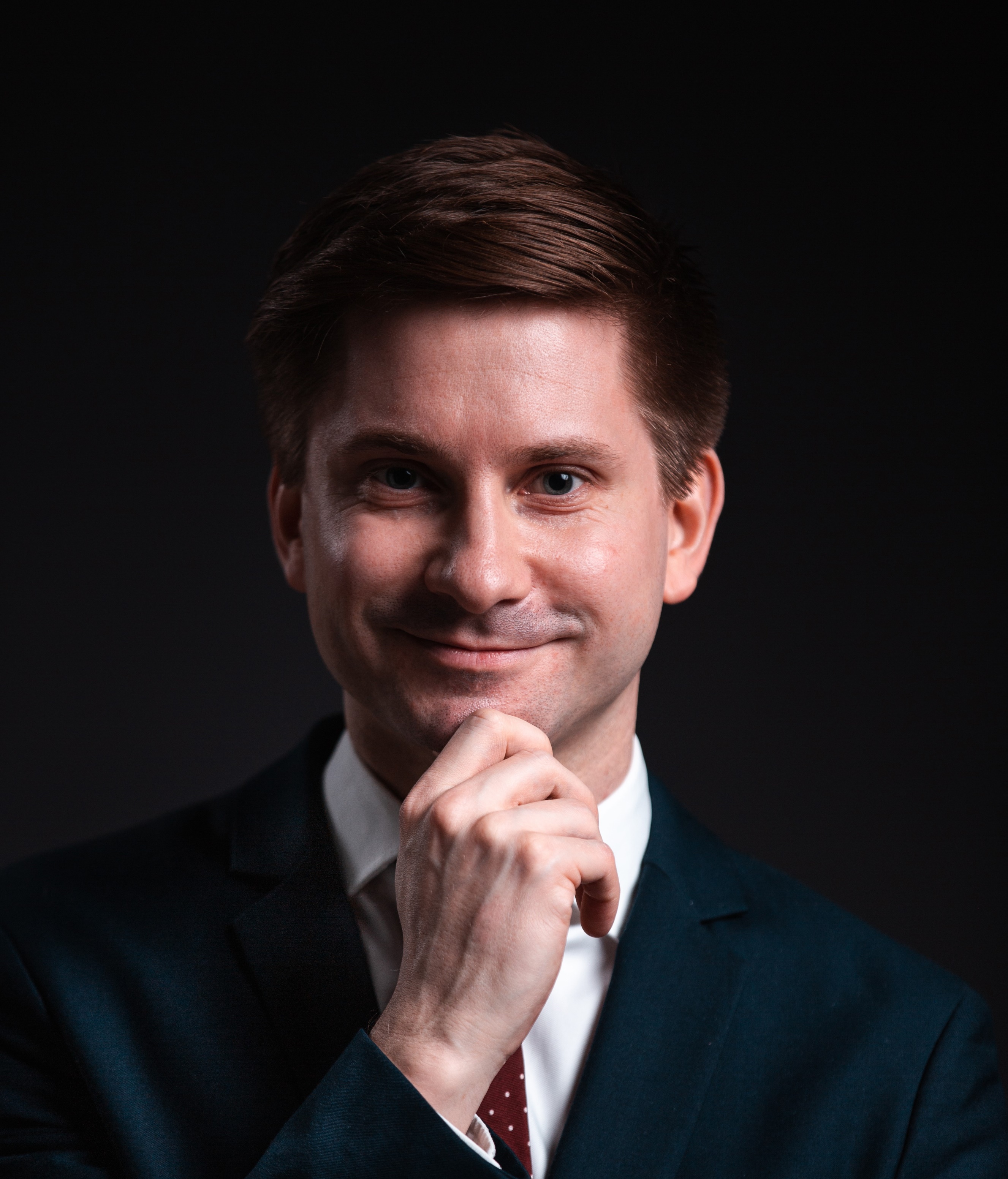 Vaalikevään loppukiriTulevat tapahtumat23.5. Vaikuttajafoorumi klo 18.00 Panimoravintola Koulun Wilhelmiina-salissa (Eerikinkatu 18)Poliittinen tilannekatsaus. Tapahtuman sisältö tarkentuu myöhemmin. Turun Kansallisseuran tiedotuskanavat – uudet nettisivut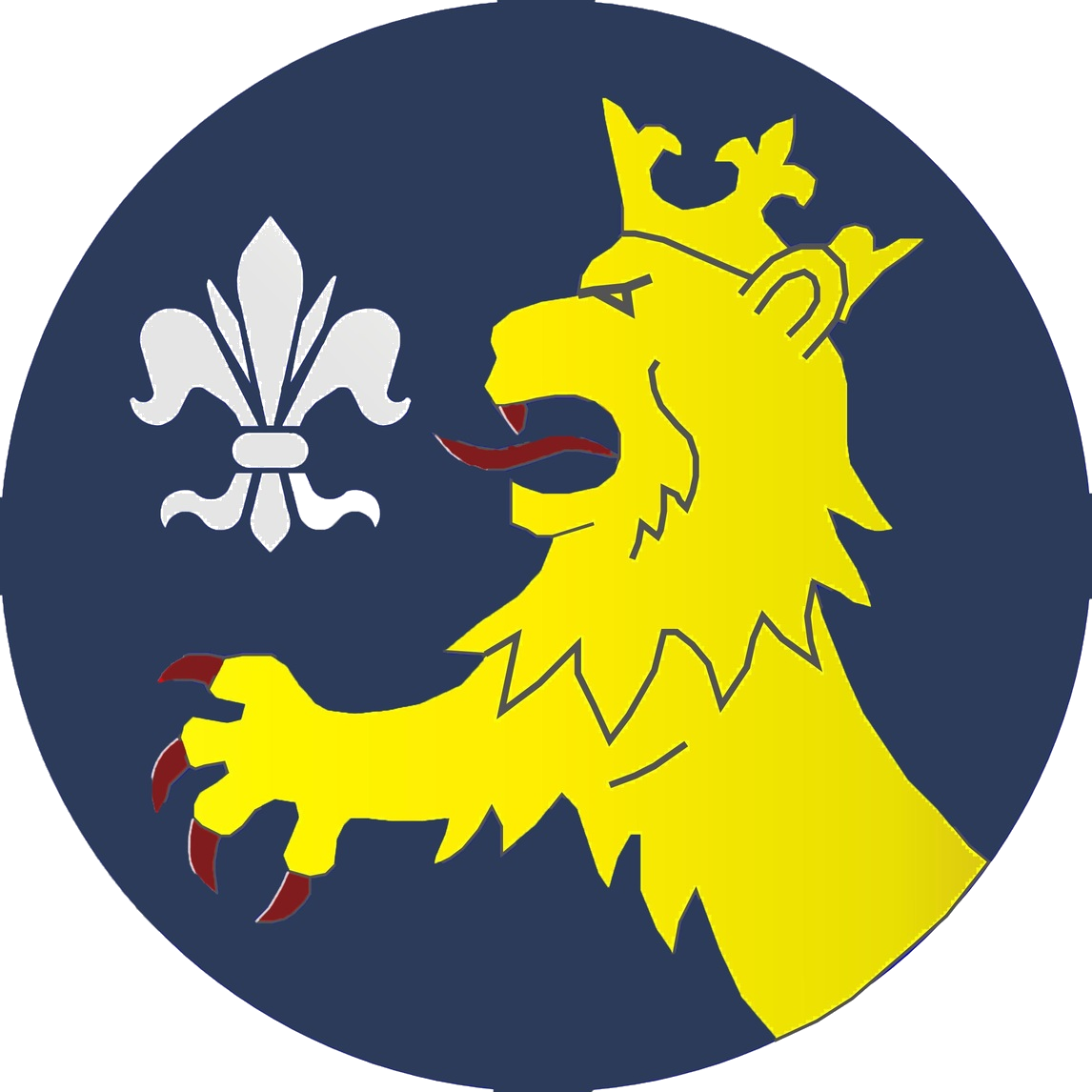 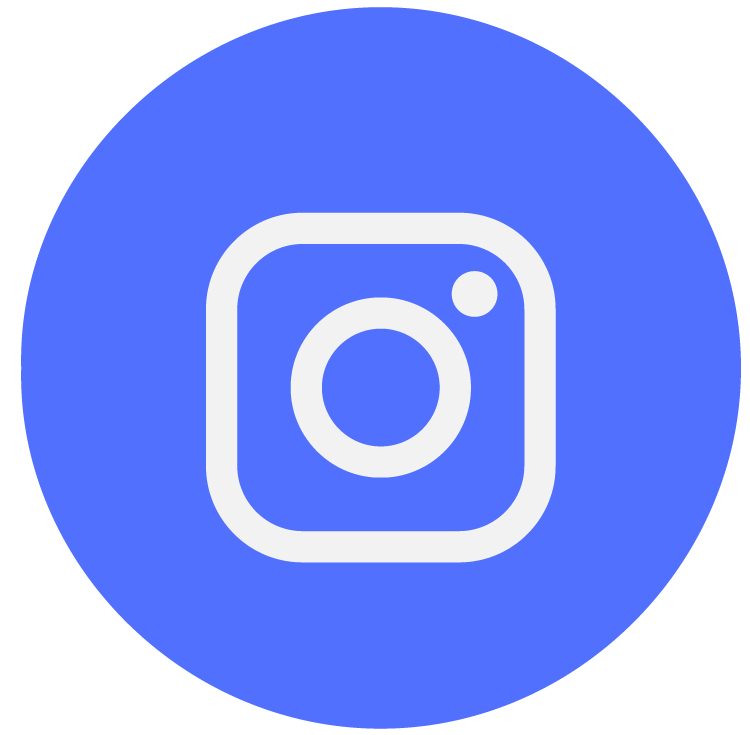 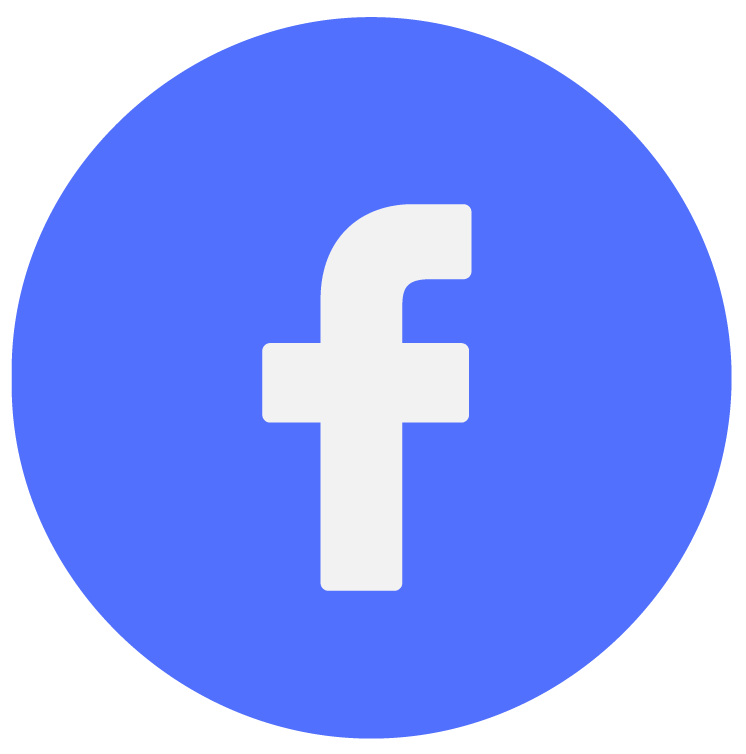 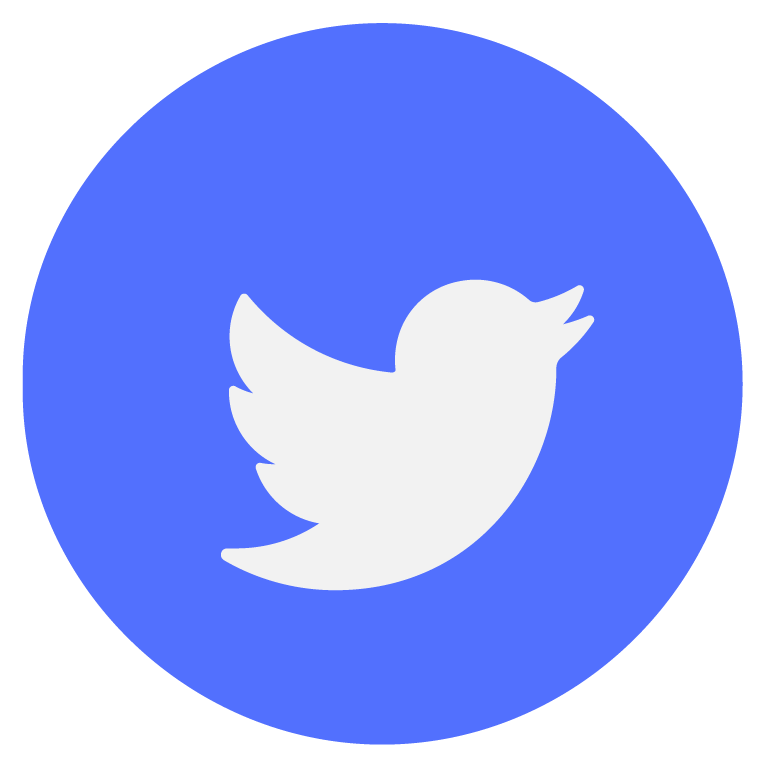 